Уважаемые родители, вашему вниманию для повторения и самостоятельного усвоения предлагаем выполнить следующие задания на тему «Книжкина неделя»: с 30.03-03.04Рассказать детям историю возникновения книги. Правила бережного обращения с книгами.Поиграть с детьми: проблемная ситуация «как взять книгу в библиотеке?», «Книжкина больница»Рассказать детям что такое «береста», «пергамент»Смастерить с детьми свою книжку-малышку с иллюстрациями к любимой сказке.Прочитать, обсудить и выучить стихотворение ( В. Берестов)Как хорошо уметь читать!Как хорошо уметь читать!Не надо к маме приставать,Не надо бабушку трясти:«Прочти, пожалуйста, прочти!»Не надо умолять сестрицу:«Ну, прочитай еще страницу».Не надо звать,Не надо ждать,А можно взятьИ почитать! Познакомить с пословицей  «Семь раз отмерь - один раз отрежь»Поиграем: «испорченный телефон», «Крокодил», «Что мы делали не скажем, что мы видели покажем»Изготовить закладку для книги.предложить раскрасить детям: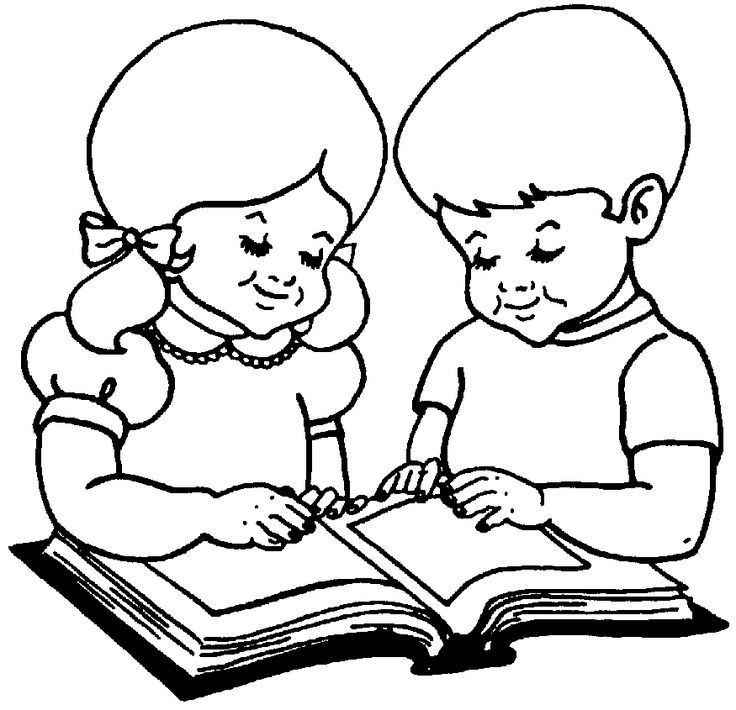 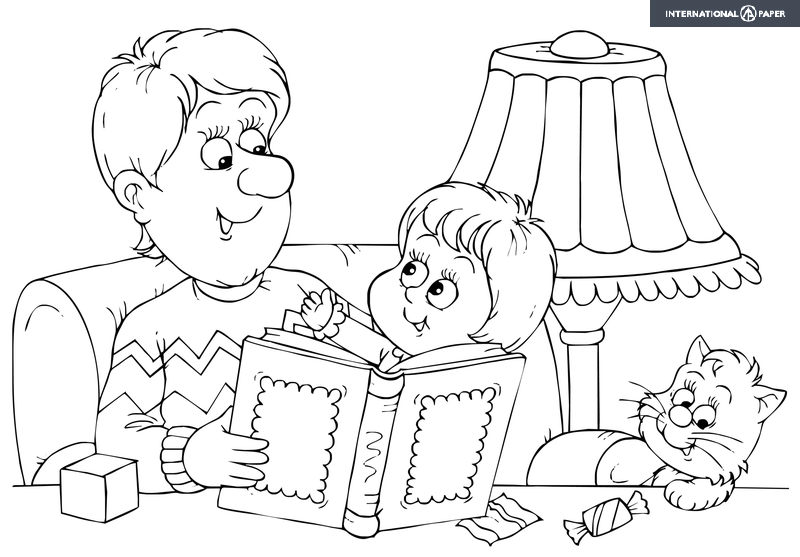 